Ministero dell’Istruzione, dell’Università e della Ricerca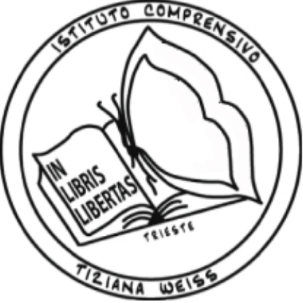 Istituto Comprensivo Tiziana Weiss - Trieste                                                                      ________________________________________________________________________________________________________ Scuola dell’Infanzia     Scuola Primaria     Scuola Primaria     Scuola Secondaria I grado 			           S. Laghi    	     V. Giotti    	         S. Laghi                        C. Stuparich      Strada di Rozzol, 61   34139   Trieste       tel. 040/941180       C.F.  90089520325 DIPARTIMENTO DI STRUMENTO MUSICALECURRICOLO D’ISTITUTODISCIPLINA:  CHITARRA, PERCUSSIONI, PIANOFORTE, TROMBA                                         Ministero dell’Istruzione, dell’Università e della Ricerca                                         Ministero dell’Istruzione, dell’Università e della Ricerca               Istituto Comprensivo Tiziana Weiss - Trieste                                                                      __________________________________________________________________________________________________________________________ Scuola dell’Infanzia     Scuola Primaria     Scuola Primaria     Scuola Secondaria I grado 			           S. Laghi    	     V. Giotti    	         S. Laghi                        C. Stuparich      Strada di Rozzol, 61   34139   Trieste       tel. 040/941180       C.F.  90089520325 DIPARTIMENTO DI STRUMENTO MUSICALECURRICOLO D’ISTITUTODISCIPLINA:  TEORIA MUSICALETRAGUARDI PER LO SVILUPPO DELLE COMPETENZE AL TERMINE DELLA SCUOLA SECONDARIA DI PRIMO GRADO (indicazioni Nazionali)L’alunno partecipa in modo attivo alla realizzazione di esperienze musicali attraverso l’esecuzione e l’interpretazione di brani strumentali appartenenti a generi e culture differenti. Raggiunge una autonoma decodificazione dei vari aspetti della notazione musicale. Acquisisce padronanza tecnica dello strumento, lettura ed esecuzione del testo musicale. Orienta lo sviluppo delle proprie competenze musicali, nell’ottica della costruzione di un’identità musicale che muova dalla consapevolezza delle proprie attitudini e capacità, dalla conoscenza delle opportunità musicali offerte dalla scuola e dalla fruizione dei contesti socio-culturali presenti sul territorio. SCUOLA SECONDARIA: CLASSE PRIMASCUOLA SECONDARIA: CLASSE PRIMACOMPETENZEL’alunno riconosce e applica gli elementi costitutivi del linguaggio musicale.L’alunno coordina segno - gesto – suono.L’alunno utilizza lo strumento nella pratica individuale e collettiva. COMPETENZEL’alunno riconosce e applica gli elementi costitutivi del linguaggio musicale.L’alunno coordina segno - gesto – suono.L’alunno utilizza lo strumento nella pratica individuale e collettiva. CONOSCENZE Approccio funzionale allo strumento (postura, coordinazione, respirazione, rilassamento)Meccanica e cura manutentiva dello strumento (accordatura, pulizia, montaggio e smontaggio)Primo approccio tecnico/musicale allo strumento (emissione del suono, esercizi a mani separate, memorizzazione e coordinazione gesto-suono)ABILITA’Esegue individualmente semplici brani con lo strumento. Esegue collettivamente semplici brani strumentali rispettando tempi e entrate.Utilizza un metodo di studio basato sull’individuazione dell’errore e sulla sua correzione.ABILITA MINIMEEseguire individualmente semplici brani con lo strumento.Eseguire collettivamente semplici brani strumentali.METODOLOGIElezioni frontalilezioni interattive/dialogateinterazione con facilitatori, esperti/tutoruscite didatticheattività laboratorialeesercitazioni pratichecooperative learningVERIFICHEoralipraticheSCUOLA SECONDARIA: CLASSE SECONDASCUOLA SECONDARIA: CLASSE SECONDACOMPETENZEL’alunno/a riconosce e applica gli elementi costitutivi del linguaggio musicale.Coordina segno - gesto – suono.Utilizza lo strumento nella pratica individuale e collettiva.Esegue e interpreta il materiale sonore.COMPETENZEL’alunno/a riconosce e applica gli elementi costitutivi del linguaggio musicale.Coordina segno - gesto – suono.Utilizza lo strumento nella pratica individuale e collettiva.Esegue e interpreta il materiale sonore.CONOSCENZE Utilizzo funzionale dello strumento (postura, coordinazione, respirazione, rilassamento)Meccanica e cura manutentiva dello strumento (accordatura, pulizia, montaggio e smontaggio)Acquisizione della tecnica di base sullo strumento (emissione del suono, esercizi a mani separate e unite, memorizzazione e coordinazione gesto-suono)   ABILITA’Esegue individualmente brani di media difficoltà con lo strumento. Esegue collettivamente brani strumentali a più voci rispettando tempi e entrate .Affronta le difficoltà e risolve i problemi legati a una corretta esecuzione attraverso un metodo di studio più autonomo.ABILITA MINIMEEsegue individualmente semplici brani con lo strumento.Esegue collettivamente brani strumentali di difficoltà intermediaMETODOLOGIElezioni frontalilezioni interattive/dialogateinterazione con facilitatori, esperti/tutoruscite didatticheattività laboratorialeesercitazioni pratichecooperative learningVERIFICHEoralipraticheSCUOLA SECONDARIA: CLASSE TERZASCUOLA SECONDARIA: CLASSE TERZACOMPETENZEL’alunno/a riconosce e applica gli elementi costitutivi del linguaggio musicale.Riconosce i differenti generi musicali, forme elementari e semplici condotte compositive.Coordina segno - gesto – suono.Utilizza lo strumento nella pratica individuale e collettiva.Esegue e interpreta in modo autonomo il materiale sonoro.COMPETENZEL’alunno/a riconosce e applica gli elementi costitutivi del linguaggio musicale.Riconosce i differenti generi musicali, forme elementari e semplici condotte compositive.Coordina segno - gesto – suono.Utilizza lo strumento nella pratica individuale e collettiva.Esegue e interpreta in modo autonomo il materiale sonoro.CONOSCENZE Utilizzo funzionale e più consapevole dello strumento (postura, coordinazione, respirazione, rilassamento)Meccanica e cura manutentiva dello strumento (accordatura, pulizia, montaggio e smontaggio)Acquisizione della tecnica intermedia sullo strumento (emissione del suono, esercizi a mani separate e unite, memorizzazione e coordinazione gesto-suono)Utilizzo e rielaborazione del materiale sonoro in maniera personale anche attraverso l’improvvisazioneABILITA’Padroneggia un corretto assetto psico/fisico (postura, rilassamento, respirazione, coordinamento, intonazione.Utilizza in modo consapevole l’agogica, il ritmo, la dinamica, l’intensità sonora.Comprende il gesto del direttore.Esegue in modo sincrono i brani musicali con particolare attenzione all’ascolto reciproco.ABILITA MINIMEEsegue  individualmente brani preparatori all’esame di Stato con lo strumento.  Esegue collettivamente brani strumentali di difficoltà intermedia.METODOLOGIElezioni frontalilezioni interattive/dialogateinterazione con facilitatori, esperti/tutoruscite didatticheattività laboratorialeesercitazioni pratichecooperative learningVERIFICHEoralipraticheTRAGUARDI PER LO SVILUPPO DELLE COMPETENZE AL TERMINE DELLA SCUOLA SECONDARIA DI PRIMO GRADO (indicazioni Nazionali)L’alunno partecipa in modo attivo alla realizzazione di esperienze musicali attraverso l’esecuzione e l’interpretazione di brani strumentali appartenenti a generi e culture differenti. Raggiunge una autonoma decodificazione dei vari aspetti della notazione musicale. Acquisisce padronanza tecnica dello strumento, lettura ed esecuzione del testo musicale. Orienta lo sviluppo delle proprie competenze musicali, nell’ottica della costruzione di un’identità musicale che muova dalla consapevolezza delle proprie attitudini e capacità, dalla conoscenza delle opportunità musicali offerte dalla scuola e dalla fruizione dei contesti socio-culturali presenti sul territorio. SCUOLA SECONDARIA: CLASSE PRIMASCUOLA SECONDARIA: CLASSE PRIMACOMPETENZEL’alunno riconosce ed utilizza la notazione in chiave di sol e basso.Riproduce sequenze sonore e ritmiche tramite gesto e/o voce.COMPETENZEL’alunno riconosce ed utilizza la notazione in chiave di sol e basso.Riproduce sequenze sonore e ritmiche tramite gesto e/o voce.CONOSCENZE Elementi fondamentali della notazione Conoscenza e descrizione degli elementi fondamentali della sintassi musicaleLettura ritmica e intonataABILITA’Riconosce le note in chiave di sol e/o di basso. Esegue correttamente semplici figurazioni ritmiche nei tempi semplici. Intona semplici melodie per gradi congiunti per imitazione o per lettura. ABILITA MINIMELegge le note almeno in chiave di sol .Esegue correttamente semplici figurazioni ritmiche nei tempi semplici .Coordina il gesto con la lettura musicale.Intona per imitazione i singoli suoni.METODOLOGIElezioni frontalilezioni interattive/dialogateinterazione con facilitatori, esperti/tutoruscite didatticheattività laboratorialeesercitazioni pratichecooperative learningVERIFICHEoralepraticheSCUOLA SECONDARIA: CLASSE SECONDASCUOLA SECONDARIA: CLASSE SECONDACOMPETENZEL’alunno/a riconosce ed utilizza la notazione in chiave di sol e basso.Riproduce sequenze sonore e ritmiche tramite gesto e/o voce.Ascolta in maniera guidata il materiale sonoro proposto.COMPETENZEL’alunno/a riconosce ed utilizza la notazione in chiave di sol e basso.Riproduce sequenze sonore e ritmiche tramite gesto e/o voce.Ascolta in maniera guidata il materiale sonoro proposto.CONOSCENZE Conoscenza e decodifica del linguaggio musicale di baseConoscenza e descrizione dei vari generi e forme musicali di baseRiconoscimento degli elementi fondamentali della sintassi musicale Lettura ritmica e intonataABILITA’Esegue correttamente figurazioni ritmiche di media complessità nei tempi semplici e composti.Intona, leggendo, brevi melodie.Scrive sotto dettatura brevi melodie.ABILITA MINIMEEsegue correttamente figurazioni ritmiche di media complessità nei tempi semplici e composti.    Intona per imitazione, singoli intervalli.METODOLOGIElezioni frontalilezioni interattive/dialogateinterazione con facilitatori, esperti/tutoruscite didatticheattività laboratorialeesercitazioni pratichecooperative learningVERIFICHEoralepraticheSCUOLA SECONDARIA: CLASSE TERZASCUOLA SECONDARIA: CLASSE TERZACOMPETENZEL’alunno riconosce ed utilizza la notazione in chiave di sol e basso.Riproduce sequenze sonore e ritmiche tramite gesto e/o voce.Ascolta in maniera critica il materiale sonoro proposto.Analizza le strutture dei brani musicali.COMPETENZEL’alunno riconosce ed utilizza la notazione in chiave di sol e basso.Riproduce sequenze sonore e ritmiche tramite gesto e/o voce.Ascolta in maniera critica il materiale sonoro proposto.Analizza le strutture dei brani musicali.CONOSCENZE Conoscenza e decodifica del linguaggio musicaleConoscenza e descrizione dei vari generi e forme musicaliLettura ritmica e intonataConoscenza e decodifica delle scale maggiori e minori, intervalli, tonalità ABILITA’Esegue correttamente figurazioni ritmiche complesse nei tempi semplici e composti.Intona brevi melodie anche per intervalli disgiunti.Scrive sotto dettatura brevi melodie.ABILITA MINIMEEsegue correttamente figurazioni ritmiche di media complessità nei tempi semplici e composti.Intona per imitazione brevi melodie.METODOLOGIElezioni frontalilezioni interattive/dialogateinterazione con facilitatori, esperti/tutoruscite didatticheattività laboratorialeesercitazioni pratichecooperative learningVERIFICHEoralepratiche